GURU NANAK DEV ENGINEERING COLLEGE, LUDHIANA-141006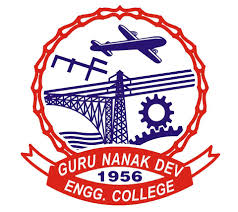 [An Autonomous College under UGC Act, 1956 (under section 2(f) and 12 (B)]Affiliated to Punjab Technical University, Jalandhar.Registration Form for MBA Admission 2020-21.    Name of Course______________________________________________________1. Name in full (Block Letters) Mr./Ms.____________________________________2. Father’s Name (Mr.) _____________________________Father’s Occupation____________________3. Mother’s Name (Ms.) ____________________________Mother’s Occupation____________________4. Date of Birth_________________ Place of Birth _____________________Sex: Male/ Female5. Marital Status_________________ Nationality_______________6 Category (Please Specify) ____________________7. Address___________________________________________________________________8. Contact No. a) Father______________b) Mother________________c) Candidate_________________9. E-mail (candidate)________________________________________________________________10. Academic Qualification:-                                                                                                                                 (Candidate’s Signature)Send this filled form to this email Id: - mba@gndec.ac.in. & Hard copy mailing address: -Head, Department of Business Administration,  Guru Nanak Dev Engineering College, Ludhiana. Gill Park Gill Road, 141006.CHECKLIST OF DOCUMENTS FOR MBA ADMISSIONS-2020-21Self attested applicable document to be submitted in the same order as specified below. However all original documents are to be produced at the time of admission for verification. Applicable Undertaking/ Self-Declaration (if any) are to be submitted in original.PTU Allotment letter ( if applicable)			            Yes    	                      NoPTU Registration Details ( if applicable)                            Yes              Yes                                 NoPTU Counselling fee receipt                                                Yes             Yes                                 NoD.M.C.of 10 th                                                                     Yes              Yes                                 NoDMC of 12 th/Diploma/certificate course of                       Yes              Yes                                No   SLIET DMC of Graduation                                                            Yes               Yes                                No   Residence certificate                                                           Yes               Yes                                 NoCategory certificate (as applicable) issued  by                   Yes                Yes                                 NoCompetent authority                                                         Undertaking of Gap period(If applicable)                           Yes                Yes                               NoMigration Certificate                                                             Yes              Yes                              NoCharacter certificate issued by the Principal/           Competent authority of the institute attended                         	Yes        Yes                               No Identity Proof of parent specifying the complete              Residential address (Passport/driving license/                       Yes              Yes                              NoBSNL Landline bill/Aadhar ID etc.)  Latest coloured 2 passport size photographs of                          Yes          Yes                              Nostudent 1 Photograph of father and 1 photograph of mother.                                                                                                       _________________________________                                                                                                                (Signature of Candidate)    ExaminationpassedBoard /UniversityInstituteNameBoard /Univ. Roll No.Year ofPassingMarksObtained /Total Marks%age of MarksMatriculation10+2Graduation_________